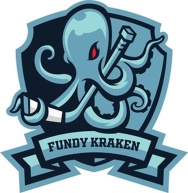 Fundy Female Jersey Tracking FormDivision/Team: ____________________________	   Team Manager: _____________________________	Hockey jerseys are the property of the Fundy Female. Name bars must be sewn on (no glue or tape)Jerseys will be returned as a set by the manager or team designate at the specified time.At the jersey return night, invoices of $75.00 per jersey will be sent to all families via Teamsnap who have not turned in their jersey to their manager. This is the cost to replace a jersey.Players cannot participate in on ice events next season until all jerseys are returned or the fee is paid. #Player NameParent SignatureLight Jersey Returned (Y or N)Dark Jersey Returned (Y or N)Managers Initials123456789101112131516171819